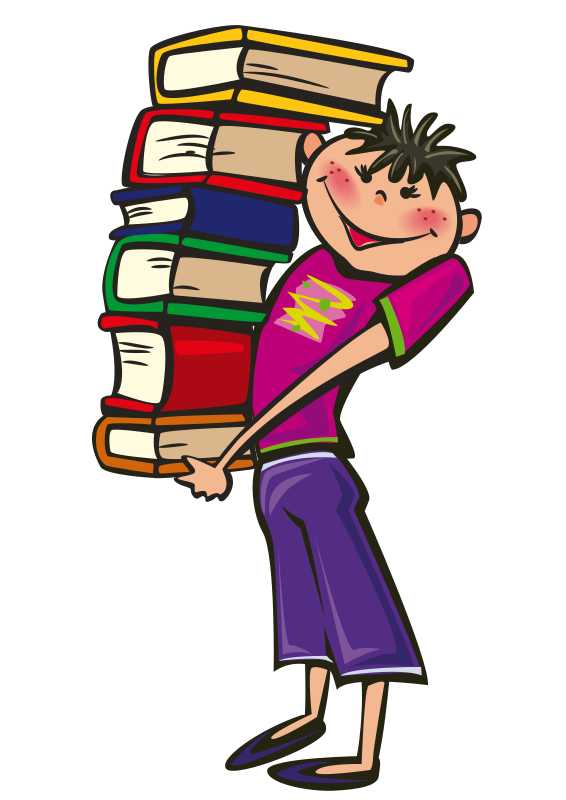 DAILY HOMEWORK    May 5, 20175th Grade Math  none6 th grade          MATH:  noneRELIGION:  review parable for skit7TH GRADE 2 w.s. on surface area and volume8th grade Math    none